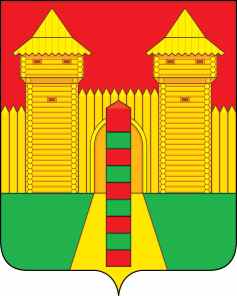 АДМИНИСТРАЦИЯ  МУНИЦИПАЛЬНОГО  ОБРАЗОВАНИЯ «ШУМЯЧСКИЙ   РАЙОН» СМОЛЕНСКОЙ  ОБЛАСТИПОСТАНОВЛЕНИЕот 25.08.2023г. № 390        п. ШумячиВ соответствии с Федеральным законом от 06.10.2003 №131-ФЗ «Об общих принципах организации местного самоуправления в Российской Федерации», Администрация муниципального образования «Шумячский район» Смоленской области П О С Т А Н О В Л Я Е Т:1. Создать комиссию по установлению собственников заброшенных жилых помещений на территории Шумячского городского поселения.2. Утвердить положение о порядке деятельности комиссию по установлению собственников заброшенных жилых помещений на территории Шумячского городского поселения, согласно приложению 1 к настоящему постановлению.3. Утвердить состав комиссии по установлению собственников заброшенных жилых помещений на территории Шумячского городского поселения, согласно приложению 2.Глава муниципального образования«Шумячский район» Смоленской области                                     А.Н. ВасильевПОЛОЖЕНИЕо порядке деятельности Комиссии по установлению собственников заброшенных жилых помещений на территории Шумячского городского поселения 1. Общие положения1.1. Работа Комиссии по установлению собственников заброшенных жилых помещений на территории Шумячского городского поселения ведется в соответствии Градостроительным кодексом Российской Федерации, Гражданским кодексом Российской Федерации, федеральными законами от 10.01.2002 №7-ФЗ «Об охране окружающей среды», от 21.12.1994 №68-ФЗ «О защите населения и территорий от чрезвычайных ситуаций природного и техногенного характера», от 06.10.2003 №131-ФЗ «Об общих принципах организации местного самоуправления в РФ».1.2. Комиссия по установлению собственников заброшенных жилых помещений на территории Шумячского городского поселения создается для организации работы по выявлению, учету, и контролю за заброшенными жилыми помещениями на территории Шумячского городского поселения, в целях осуществления комплекса мероприятий по повышению уровня антитеррористической защищенности, принятия мер, исключающих пребывания посторонних лиц в неиспользуемом жилищном фонде, осуществления комплекса мер, направленных на обеспечение безопасности, обеспечения первичных мер пожарной безопасности в границах Шумячского городского поселения, а также обеспечение прав граждан на благоприятную среду обитания, создание здоровых и культурных условий на территории Шумячского городского поселения.1.3. Основные задачи Комиссии по установлению собственников заброшенных жилых помещений на территории Шумячского городского поселения:- выявление заброшенных, бесхозяйных, недостроенных жилых помещений, представляющих потенциальную опасность для жизни и здоровья граждан на территории Шумячского городского поселения;- выявление собственников и владельцев, заброшенных и недостроенных жилых помещений.2. Порядок деятельности Комиссии по установлению собственников заброшенных жилых помещений на территории Шумячского городского поселения2.1. Администрация муниципального образования «Шумячский район»     Смоленской области:2.1.1. Формирует перечень выявленных жилых помещений и их собственников (владельцев, пользователей).2.1.2. По результатам выявленных жилых помещений, Администрация муниципального образования «Шумячский район» Смоленской области направляет собственникам (владельцам, пользователям) жилых помещений рекомендации по устранению выявленных нарушений и по обеспечению мер для их устранения.СОСТАВкомиссии по установлению собственников заброшенных жилых помещений на территории Шумячского городского поселенияПеречень заброшенных жилых помещений на территории Шумячского городского           поселения О создании комиссии по установлению собственников заброшенных жилых помещений на территории Шумячского городского           поселения        Приложение №1к постановлению Администрации муниципального образования «Шумячский район» Смоленской области         от 25.08.2023г. № 390     Приложение №2к постановлению Администрации муниципального образования «Шумячский район» Смоленской области       от 25.08.2023г. № 390Павлюченкова Людмила Алексеевна-начальник Отдела городского хозяйства        Администрации муниципального образования «Шумячский район» Смоленской                   области, председатель комиссии;Бетремеева Светлана Ефимовна-старший инспектор Отдела городского                хозяйства Администрации муниципального образования «Шумячский район»                          Смоленской области, секретарь комиссииСтародворова Наталья Анатольевна-начальник Отдела по строительству и жилищно-коммунальному хозяйству Администрации муниципального образования «Шумячский район» Смоленской области, член комиссии        Приложение №3к постановлению Администрации муниципального образования «Шумячский район» Смоленской области       от 25.08.2023г. № 390№п/пМесторасположение жилых помещенийСобственник (правообладатель)